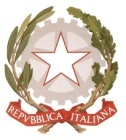 MINISTERO  DELL’ ISTRUZIONE, DELL’UNIVERSITA’ E DELLA RICERCAUFFICIO SCOLASTICO REGIONALE PER IL LAZIO                                               LICEO SCIENTIFICO STATALE“TALETE”Roma, 09/10/2020							Ai Docenti									Alla DSGA Sig.ra Paola Leoni									Sito web CIRCOLARE n. 49Oggetto:  CORSI DI LINGUA INGLESE – CERTIFICAZIONI CAMBRIDGE ESOLSi informano studenti e genitori che anche durante questo anno scolastico, la scuola di lingue British Institutes organizzerà, per il Liceo Talete, corsi di lingua inglese finalizzati alla preparazione degli esami Cambridge ESOL.I corsi avranno inizio dalla prima settimana di novembre 2020 e si svolgeranno interamente in modalità a distanza. Tutte le informazioni circa la tipologia dei corsi disponibili, le modalità di iscrizione ed i costi sono contenute in allegato alla presente circolare. Prof.ssa Antonella Bracciotti                                                                                        	Il Dirigente scolastico                                                                                        	Prof. Alberto Cataneo                                                                                   (Firma autografa sostituita a mezzo stampa                                                                                        		ai sensi dell’at. 3 comma 2 del d.lgs. n. 39/1993)